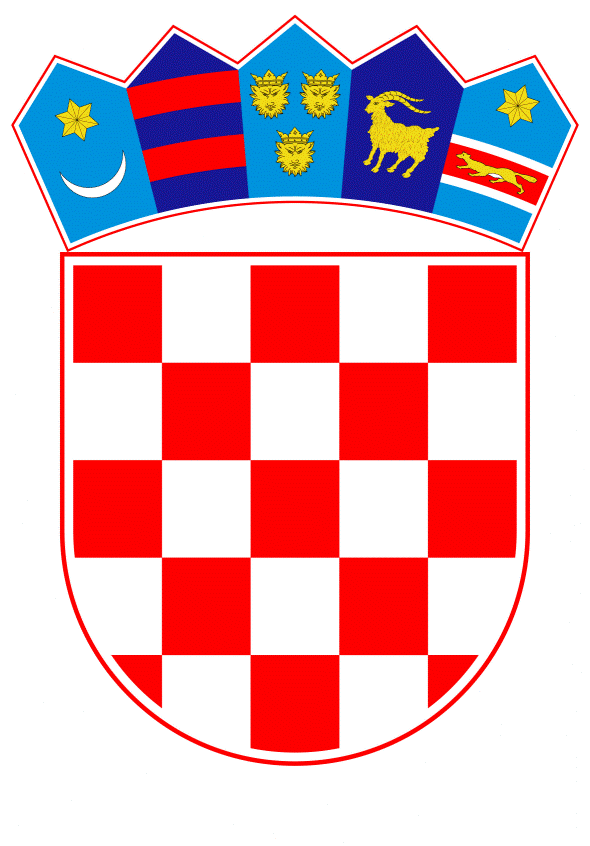 VLADA REPUBLIKE HRVATSKEZagreb, 6. travnja 2023._________________________________________________________________________________________________________________________________________________________________________________________________________________________________PrijedlogNa temelju članka 31. stavka 3. Zakona o Vladi Republike Hrvatske („Narodne novine“, br. 150/11., 119/14., 93/16., 116/18. i 80/22.) i točaka II. i III. Odluke o kriterijima i postupku za prihvaćanje pokroviteljstva Vlade Republike Hrvatske („Narodne novine“, broj 44/16.), Vlada Republike Hrvatske je na sjednici održanoj __________ 2023. donijelaZ A K L J U Č A K	1.	Vlada Republike Hrvatske prihvaća pokroviteljstvo nad kulturnom manifestacijom 50. Dani Hvarskoga kazališta, sukladno zamolbi Hrvatske akademije znanosti i umjetnosti.2.	Prihvaćanjem pokroviteljstva Vlada Republike Hrvatske ne preuzima nikakve financijske obveze.KLASA: URBROJ: Zagreb,     PREDSJEDNIKmr. sc. Andrej PlenkovićO B R A Z L O Ž E N J EVlada Republike Hrvatske zaprimila je prijedlog Hrvatske akademije znanosti i umjetnosti za prihvaćanje pokroviteljstva Vlade Republike Hrvatske nad kulturnom manifestacijom 50. Dani Hvarskoga kazališta koja će se održati u svibnju 2023. Dani Hvarskoga kazališta, znanstveni skup pokrenut 1974. inicijativom Hrvatske akademije znanosti i umjetnosti, današnjega Književnog kruga Split, Filozofskoga fakulteta u Zadru te grada Hvara, jedinstvena je nacionalna manifestacija u okviru koje se već pet desetljeća sustavno proučavaju hrvatska književnost i kazalište. Ova kulturna manifestacija održava se u zgradi Hvarskoga kazališta, prvog komunalnog teatra u renesansnoj Europi gdje hrvatski i europski povjesničari književnosti i teatrolozi svake godine u svibnju iznose nove spoznaje iz širokoga područja svojih specijalnosti. Znanstvena izlaganja i rasprave prate kazališne predstave koje, u skladu s mogućnostima, komplementarno nadopunjavaju temu znanstvenog skupa. U obilježavanju jubilarnih 50. godina naglasak je na vraćanju važnosti kazališne sastavnice ove manifestacije koja u budućnosti ima namjeru prerasti u međunarodnu smotru dramskih, glazbenih i plesnih kazališta iz gradova s obale i otoka Jadranskoga mora (hrvatskih, slovenskih, crnogorskih, talijanskih i albanskih).Slijedom navedenoga, a s obzirom da se radi o značajnoj obljetnici koja prelazi okvire lokalne zajednice, predlaže se prihvaćanje pokroviteljstva nad navedenom kulturnom manifestacijom. Predlagatelj:Ministarstvo kulture i medijaPredmet:Prijedlog za prihvaćanje pokroviteljstva Vlade Republike Hrvatske nad kulturnom manifestacijom 50. Dani Hvarskoga kazališta 